花蓮縣108學年度建置國民中小學教育長期資料庫學生基本學習能力施測說明壹、依據108學年度建置國民中小學教育長期資料庫工作計畫辦理貳、施測日期：109年6月2日（星期二）上午9：00至12：00參、施測科目時程： ※當日第1節依原課表上課至08:50；第2~4節依課務重新調整監考班級。※9年級依課表正常上課，一同調整作息時間。※請7、8年級學生準備2B鉛筆及橡皮擦，務必認真作答，並在黑板寫上：
  考試科目、時間、應到人數、實到人數、缺考人數。肆、監考注意事項：監考老師於「考試說明」時間始依序發答案卡及試卷、核對名單並宣讀題本封面「測驗說明」事項。考試遲到者一律參與考試。倘學生於播放聽力測驗後才抵達考場，則請該生立即至教務處進行聽力考試。考試開始，請學生翻閱題本瀏覽頁次順序，確認裝訂順序正常，再開始作答。英語文考科，請先進行聽力測驗，於開始施測時播放一次，請提醒學生「只播放一次」。監考人員本應公正公平之權責，嚴禁監考人員有報讀試卷及提示
解答用語與動作，以確保施測結果之有效性。如有缺席學生，監考人員請務必用2B鉛筆在答案卡上畫記「缺考」。若未畫記「缺考」，則該答案卡將被讀為0分；答案卡信封袋背面
寫上缺考學生姓名座號。考試完畢請會同教務處人員清點無誤後，將該班答案卡(卷)置入答案卡(卷)封袋彌封(信封封口已貼有雙面膠)，並於騎縫處簽名。信封袋背面寫上缺考學生姓名，並請加註缺考原因，以利統計作業。（請見附件八-4）。各年級答案卡(卷)施測後應隨即送回教務處，不得藉故(拷貝、檢查答案…)延遲遞交。監考人員作業流程如（附件十）。伍、其他注意事項：一、答案卡108學年度國民中小學學力檢核「答案卡」樣本如(附件三)。答案卡之備用卡：每班每科皆備有2張。備用答案卡無分年級與科目皆可共通使用。請監考老師提醒學生於備用卡資料欄填註班級、座號、姓名，若使用不同科目之備用答案卡，請一併修正科目名稱。二、答案卡畫記依答案卡上畫記說明，並請提醒學生不可隨意塗鴉，尤其QR code有汙損，將不為機器所接受。三、試題本倘因數量、印刷、裝訂問題，請使用備用題本。四、施測結束後，試卷無需收回。五、成績複查：預定於6月17日至6月24日。附件 三三~八年級 國語文、英語文、數學科答案卡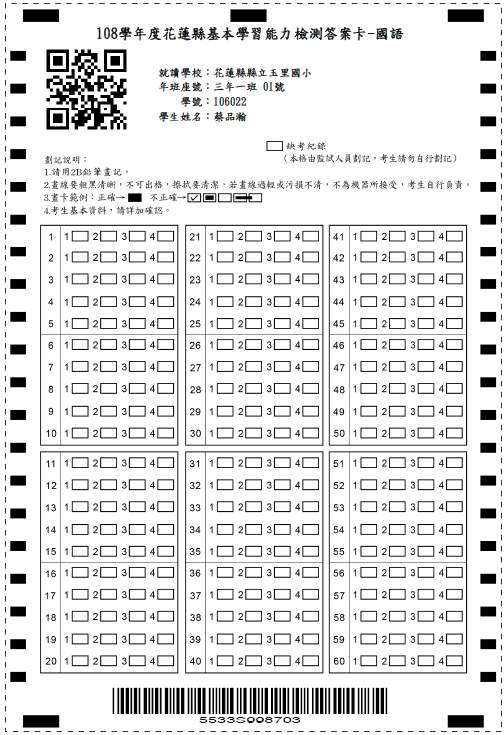 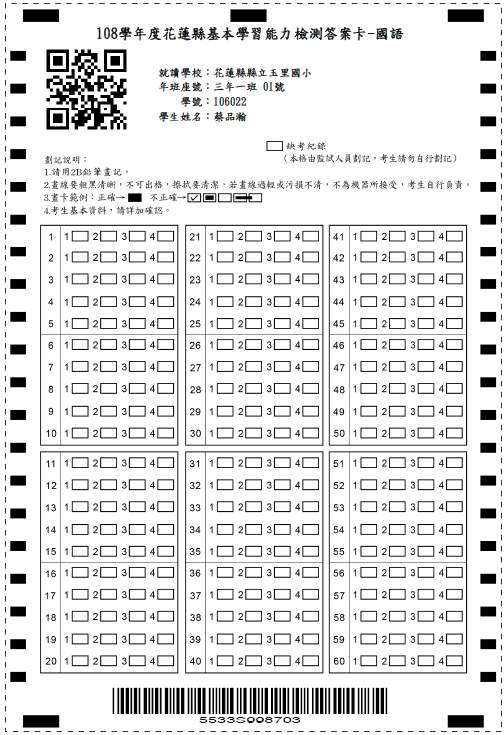 附件 八-1試卷完整彌封 樣式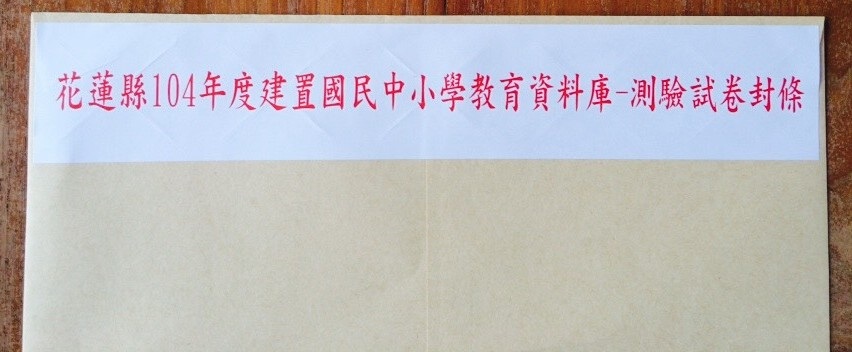 附件 八-2答案卡封袋（正面）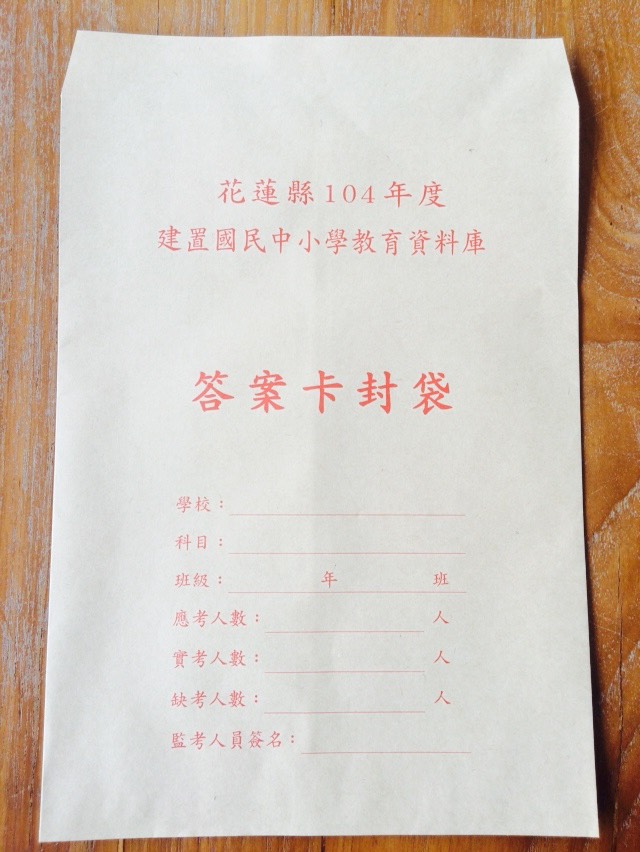 附件 八-4答案卡(卷) 封袋背面請簽名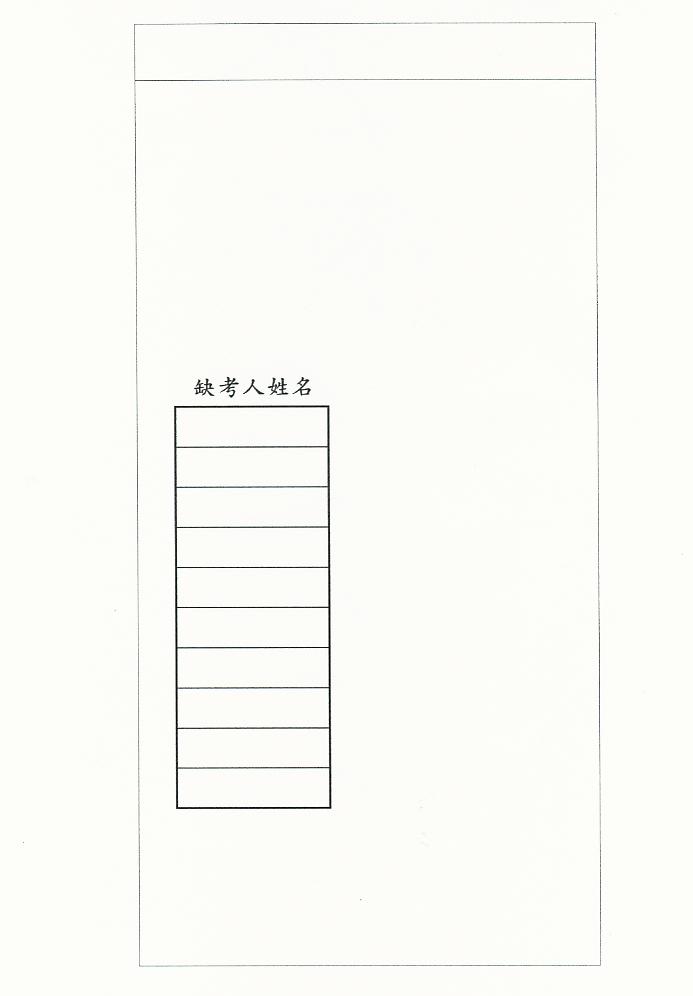 監考老師簽名(騎縫處)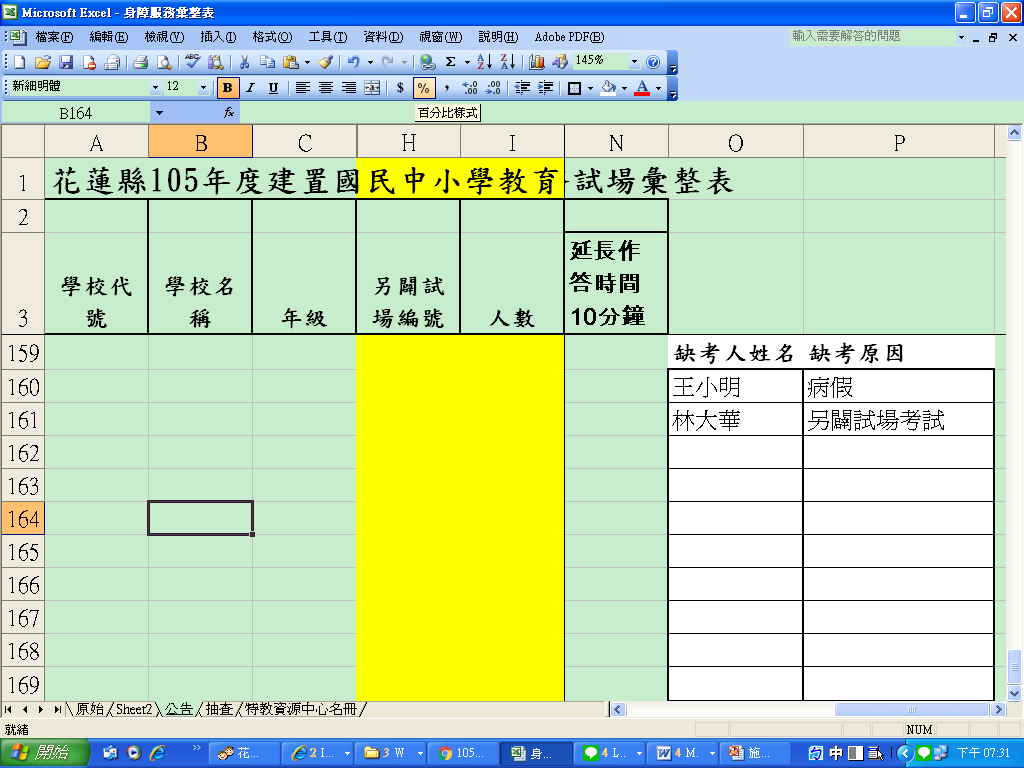         ※請用2B鉛筆在缺席學生之答案卡上畫記             「缺考」，未畫記缺考之答案卡將被讀為0分附件十花蓮縣108學年度國民中小學基本學習能力檢核監考人員作業流程附件 十一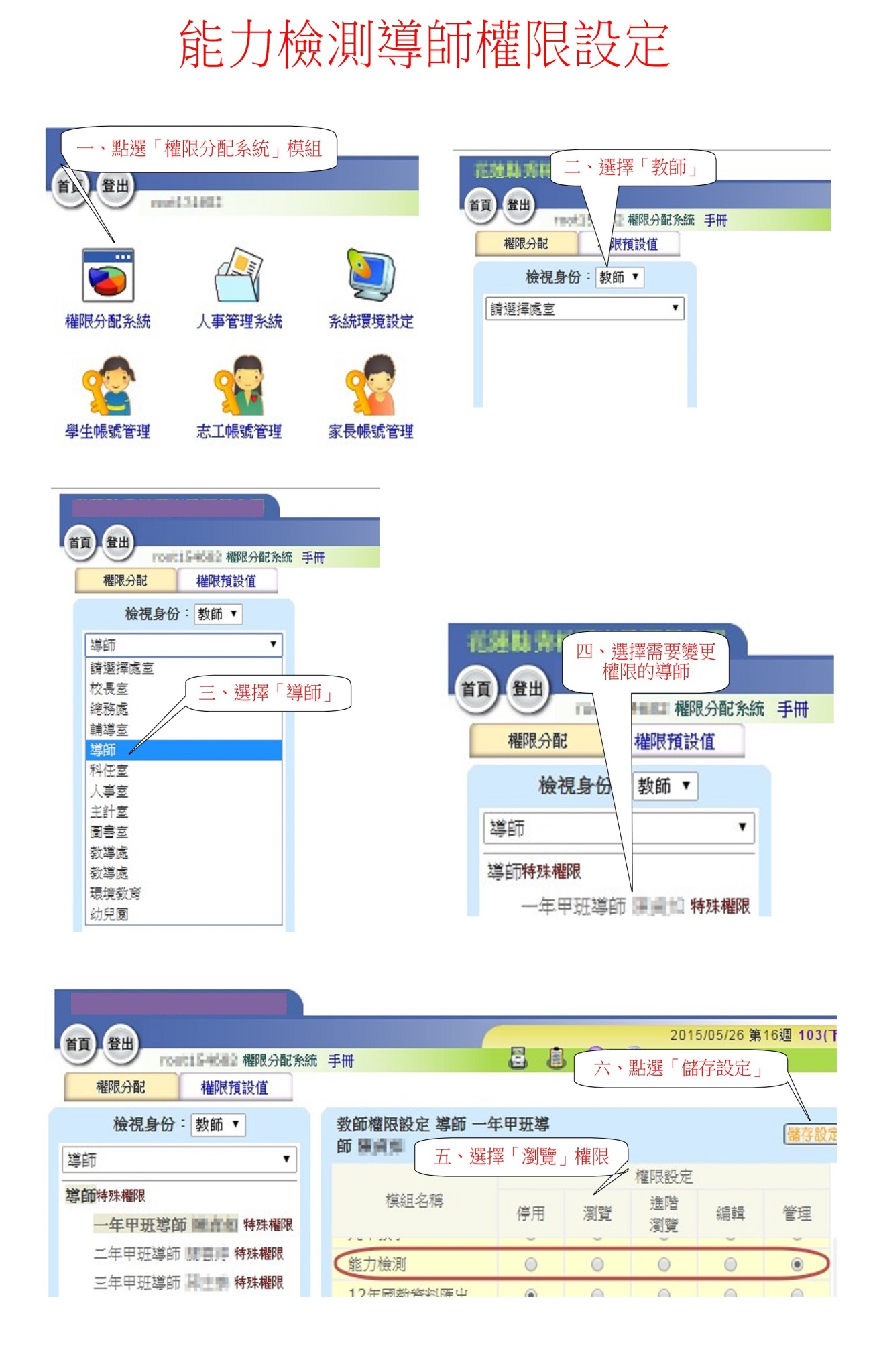 108學年度學力檢核監考表※9年級課程依課表正常上課時間科目備註09:00～09:05考試說明請監考老師向同學說明試卷應答資訊09:05～09:50國語文45分鐘09:50～10:05休息10:05～10:10考試說明請監考老師向同學說明試卷應答資訊10:10～10:55數學45分鐘10:55～11:10休息11:10～11:15考試說明請監考老師向同學說明試卷應答資訊11:15～12:00英語文-聽力、閱讀先聽力(只播放一次)後閱讀，共45分鐘701702703704705706707708第1節08:20~08:50騰玄宜鳳愛琪永沂楚芸彥宏慧樺碧霞第2節09:00~09:50(國)宜鳳麗虹宜玟惠寧浩宇耀邦慧樺曉薇第3節10:05~10:55(數)永沂家齊怡君耀邦彥宏惟庸明君靜慈第4節11:10~12:00(英)瑞瑛鏡元耀邦秀美宜鳳燕真浩宇楚芸801802803804805806807808809第1節08:20~08:50昊宏宏偉瑋飴盈婕慧珍依倫威元瑞瑛宜玟第2節09:00~09:50(國)佩玉雅惠如敏一傑昊宏乃壬威元又仁瑋飴第3節10:05~10:55(數)若芸曼文裕翰佩玉怡驊志恩雪梅乃壬靜嫻第4節11:10~12:00(英)威元曼文昊宏若芸乃壬盈婕雪梅惟庸靜嫻